„Spotkanie informacyjne dla przedsiębiorców na udział w targach i misjach zagranicznych w ramach krajowych Programów Operacyjnych i Regionalnego Programu Operacyjnego – Lubuskie 2020” – Zielona Góra, 10.03.2017 r.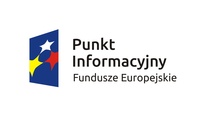 Główny Punkt Informacyjny Funduszy Europejskich w województwie lubuskim, działający w Urzędzie Marszałkowskim Województwa Lubuskiego, zaprasza na spotkania informacyjne dla przedsiębiorców na udział w targach i misjach zagranicznych w ramach krajowych Programów Operacyjnych i Regionalnego Programu Operacyjnego – Lubuskie 2020, które odbędzie się 10 marca 2017 r. w Zielonej Górze.Podczas spotkania przekazane zostaną informacje dotyczące możliwości pozyskania środków bezzwrotnych na sfinansowanie udziału w targach i misjach zagranicznych. Omówione zostaną warunki przyznania wsparcia, wskazane zostaną dokumenty, strony internetowe oraz podmioty oferujące unijne środki. Spotkanie kierowane jest do przedsiębiorców posiadających oddział lub siedzibę w województwie lubuskim.Spotkanie odbędzie się 10 marca 2017 r. w godzinach 10:00-13:00:w Zielonej Górze: w siedzibie Głównego Punktu Informacyjnego Funduszy Europejskich w Zielonej Górze, ul. Bolesława Chrobrego 1-3-5 (sala konferencyjna nr 0.35, poziom 0).Osoby zainteresowane wzięciem udziału w spotkaniu w Zielonej Górze prosimy o wypełnienie formularza poniżej. Na zgłoszenia czekamy do 9 marca 2017 r. W przypadku pytań prosimy o kontakt telefoniczny: z Głównym Punktem Informacyjnym Funduszy Europejskich w Zielonej Górze pod numerami telefonów: 68 4565-535; -499; -488; -454 (dot. spotkania w Zielonej Górze).FORMULARZIstnieje również możliwość zgłoszenia poprzez formularz elektroniczny za pośrednictwem strony internetowej: http://rpo.lubuskie.pl/-/-spotkanie-informacyjne-dla-przedsiebiorcow-na-udzial-w-targach-i-misjach-zagranicznych-w-ramach-krajowych-programow-operacyjnych-i-regionalnego-progrO udziale w spotkaniu decyduje kolejność zgłoszeń. Udział w spotkaniu jest bezpłatny. Każdy uczestnik otrzyma materiały szkoleniowe w postaci wydrukowanych prezentacji. Podczas spotkań zostanie zapewniony poczęstunek dla uczestników.Serdecznie zapraszamy!